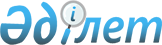 Об установлении ограничительных мероприятий
					
			Утративший силу
			
			
		
					Решение акима Подборного сельского округа Бородулихинского района Восточно-Казахстанской области от 5 июля 2022 года № 2. Зарегистрировано в Министерстве юстиции Республики Казахстан 11 июля 2022 года № 28768. Утратило силу решением акима Подборного сельского округа Бородулихинского района области Абай от 15 декабря 2022 года № 7
      Сноска. Утратило силу решением акима Подборного сельского округа Бородулихинского района области Абай от 15.12.2022 № 7 (вводится в действие после дня его первого официального опубликования).
      В соответствии с подпунктом 7) статьи 10-1 Закона Республики Казахстан "О ветеринарии", на основании представления главного государственного ветеринарно-санитарного инспектора от 27 июня 2022 года № 466 РЕШИЛ:
      1. Установить ограничительные мероприятия на территории села Камышенка, села Михайловка Подборного сельского округа Бородулихинского района области Абай, в связи с возникновением болезни бруцеллез крупного рогатого скота.
      2. Контроль за исполнением настоящего решения оставляю за собой.
      3. Настоящее решение вводится в действие со дня его первого официального опубликования.
					© 2012. РГП на ПХВ «Институт законодательства и правовой информации Республики Казахстан» Министерства юстиции Республики Казахстан
				
      аким округа

А. Шалгумбаев
